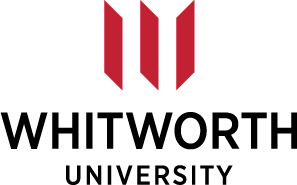 Institutional Review Board for the Protection of Human SubjectsForm F—Research Involving DeceptionIf the subject(s) of the proposed research will be exposed to deception, please provide answers to the items below.If deception is to be used in this project, explain in detail why deception is necessary to accomplish the goals of the research. Care should be taken to distinguish cases in which disclosure would invalidate the research from cases in which disclosure would simply inconvenience the researcher.Describe in detail the procedure for debriefing participants.Guidelines: The debriefing should always be a dialogue. Those conducting the debriefing should be trained to elicit and respond to subject concerns. Provide the text of the debriefing document:Guidelines: Information should not be provided that might damage participant's self-esteem or hurt their feelings. The use of highly evaluative terms (e.g. “We tricked you,” “We lied to you”) should be avoided in explaining deception to the participants.The debriefing document should: a) explain all the truths not revealed and all falsehoods told to participants; b) address the reasons the deceptions were necessary; c) reassure participants that their reactions to the deceptions were normal; d) indicate to participants that they can still withdraw their data at this time.  Depending on the nature of the deception, participants may be asked to re-consent during the debriefing process as well.